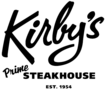 Kirby's Prime Steakhouse - SouthlakeSparklingChampagne /Sparkling WineChampagne /Sparkling Wine by the Glass - 187mlWhitesSommelier Selections White WinesDomestic Whites - ChardonnayDomestic Whites - Sauvignon BlancDomestic Whites - Unique White Varietals/White BlendsWorldly Whites - Australia, New Zealand, South AfricaWorldly Whites - FranceWorldly Whites - Germany/ AustriaWorldly Whites - ItalyWhite Wines by the Glass - ChardonnayWhite Wines by the Glass - Unique Whites / BlendsWhite Half Bottles - ChardonnayWhite Half Bottles - Pinot Gris/Pinot GrigioRosésBlush/ Rose - By The GlassBlush/ RoseRedsSommelier Selections RedDomestic Cabernet SauvignonDomestic Cabernet FrancDomestic Red Blends/ MeritageDomestic MerlotDomestic Pinot NoirDomestic Unique RedsDomestic ZinfandelLarge FormatWorldly Reds - Australia/ New ZelandWorldly Reds - Argentina/ ChileWorldly Reds - FranceWorldly Reds - ItalyWorldly Reds - Spain/ PortugalKirby's Captain's ListRed Wines by the Glass - Cabernet SauvignonRed Wines by the Glass - Meritage / Red BlendsRed Wines by the Glass - MerlotRed Wines by the Glass - Pinot NoirRed Wines by the Glass - Unique / Worldly RedsRed Half Bottles - Cabernet Sauvignon / BlendsRed Half Bottles - MerlotRed Half Bottles - Pinot NoirDessertsCaptains List - The Great WhitesDessert Wine By the GlassPort By the GlassPorts/ Sherry/Dessert Wines By the Bottle1000 CFBerlucchi "Cuvée 61" Brut NV Chardonnay, Pinot Noir, Italy, Lombardia, Franciacorta90 Bottle1000 CFDom Pérignon "Brut" 2010 Champagne Blend, France, Champagne500 Bottle1000 CFDom Ruinart "Brut Rosé" NV Chardonnay, Pinot Noir, France, Champagne220 Bottle1000 CFLanson "Le Rosé" Brut - Pinot Noir, Chardonnay, Pinot Meunier, France, Champagne130 Bottle1000 CFLouis Roederer "Cristal" 2013 Chardonnay, Pinot Noir, France, Champagne550 BottleBEERLunetta "Prosecco" NV Glera, Italy, Piedmont60 BottleBEERPasqua "Prosecco" NV Glera, Italy, Veneto, Prosecco54 Bottle1000 CFPiattelli "Méthode Champenoise" Brut Nature NV Chardonnay, Pinot Noir, Argentina, Mendoza60 Bottle1000 CFPiper-Heidsieck "Brut" NV Champagne Blend, France, Champagne125 Bottle1000 CFPol Roger "Reserve" Brut NV Champagne Blend, France, Champagne120 Bottle1000 CFRivata Gran Spumante Dolce NV Sparkling blend, Italy, Piedmont40 Bottle1000 CFSchramsberg "Mirabelle" Brut NV Pinot Noir, Chardonnay, California, Napa Valley70 Bottle1000 CFVeuve Clicquot "Brut Rosé" NV Pinot Noir, Chardonnay, Pinot Meunier, France, Champagne185 Bottle1000 CFVeuve Clicquot "Brut" NV Champagne Blend, France, Champagne195 Bottle1000 CFZonin "Prosecco" Gambellara NV Prosecco, Italy, Veneto50 Bottle1000 CFBanfi "Rosa Regale" Brachetto d'Acqui - Brachetto, Italy, Piedmont15 Glass1000 CFChandon "Brut Classic" NV Sparkling Blend, California, Napa Valley20 Piccolo (.187mL)BEERDomaine Ste. Michelle "Brut" NV Chardonnay, Pinot Noir, Pinot Meunier, Washington, Columbia Valley10 Glass1000 CFMoët & Chandon "Impérial" NV Champagne Blend, France, Champagne, Épernay35 Piccolo (.187mL)BEERPasqua "Prosecco" NV Glera, Italy, Veneto, Prosecco10 Glass321 WF B2Vasse Felix "Heytesbury" 2020 Chardonnay, Australia, Margaret River195 Bottle601Matthew Wallace Hardin Ranch Sauvignon Blanc 2019 Sauvignon Blanc, Napa Valley64 Bottle317 WF A2Kistler "Les Noisetiers" 2021 Chardonnay, California, Sonoma Coast155 Bottle325Paul Prieur et Fils "Sancerre" 2022 Sauvignon Blanc, France, Loire Valley, Upper Loire85 Bottle311 WF B2Stressed Vines Sonoma Coast "Block 4" 2021 Chardonnay, California, Sonoma Coast115 Bottle518 WF A2Flowers "Sonoma Coast" 2022 Chardonnay, California, Sonoma Coast88 Bottle321 WF C1Weingut Max Ferd. Richter "Mulheim An Der Mosel" 2022 Riesling, Germany, Mosel50 Bottle516 WF A1Paul Hobbs "CrossBarn" 2021 Chardonnay, California, Sonoma Coast64 Bottle306 WF A1Far Niente 2021 Chardonnay, California, Napa Valley135 Bottle517Jackson Estate 2021 Chardonnay, California, Santa Maria Valley56 Bottle305Alexander Valley Vineyards 2021 Chardonnay, California, Alexander Valley40 Bottle3118 WF A1B Cellars 2012 Chardonnay, Napa Valley110 Bottle3123 WF A1Beringer "Private Reserve" 2012 Chardonnay, California, Napa Valley95 Bottle323 WF A1Cakebread Cellars 2021 Chardonnay, California, Napa Valley105 Bottle306 WF A1Far Niente 2021 Chardonnay, California, Napa Valley135 Bottle518 WF A2Flowers "Sonoma Coast" 2022 Chardonnay, California, Sonoma Coast88 Bottle515Goldschmidt "Singing Tree" 2021 Chardonnay, California, Russian River Valley52 Bottle517Jackson Estate 2021 Chardonnay, California, Santa Maria Valley56 Bottle316 WF A2Jordan 2019 Chardonnay, California, Russian River Valley85 Bottle317 WF A2Kistler "Les Noisetiers" 2021 Chardonnay, California, Sonoma Coast155 BottleWF A2Lioco "Michaud" 2006 Chardonnay, California, Chalone50 Bottle314 WF B1Neyers "Carneros District" 2019 Chardonnay, California, Napa Valley, Carneros60 Bottle516 WF A1Paul Hobbs "CrossBarn" 2021 Chardonnay, California, Sonoma Coast64 Bottle3124 WF B1Paul Hobbs "Russian River Valley" 2015 Chardonnay, California, Russian River Valley120 Bottle307 WF B1Red Mare 2018 Chardonnay, Russian River Valley, Sonoma County110 BottleWF B1Ridge "Estate" 2010 Chardonnay, California, Santa Cruz Mountains100 Bottle322 WF B2Rombauer 2022 Chardonnay, California, Napa Valley, Carneros99 Bottle519Sonoma-Cutrer "Russian River Ranches" 2022 Chardonnay, California, Russian River Valley60 Bottle3120 WF B2Staglin 2015 Chardonnay, California, Napa Valley, Rutherford165 Bottle311 WF B2Stressed Vines Sonoma Coast "Block 4" 2021 Chardonnay, California, Sonoma Coast115 BottleWF B1Talley "Rincon Vineyard" 2011 Chardonnay, California, Arroyo Grande Valley95 BottleWF B2Tribute Chardonnay 2020 Chardonnay, Monterey50 Bottle321 WF B2Vasse Felix "Heytesbury" 2020 Chardonnay, Australia, Margaret River195 Bottle318 WF C2Honig 2022 Sauvignon Blanc, California, Napa Valley50 Bottle601Matthew Wallace Hardin Ranch Sauvignon Blanc 2019 Sauvignon Blanc, Napa Valley64 Bottle319 WF B3Stout Family "Granny Rae's" 2022 Sauvignon Blanc, California, Napa Valley60 Bottle313DeLille Chaleur Blanc 2022 Sauvignon Blanc, Semillon, Washington, Columbia Valley60 BottleWF C1Galerie "Terracea" 2015 Riesling, California, Napa Valley, Spring Mountain District70 Bottle3121 WF C2Van Duzer 2019 Pinot Gris, Oregon, Willamette Valley50 BottleWF A2Felton Road "Bannockburn" 2011 Chardonnay, New Zealand, Central Otago85 Bottle521Forefathers "Wax Eye Vineyard" 2022 Sauvignon Blanc, New Zealand, Marlborough48 Bottle321 WF B2Vasse Felix "Heytesbury" 2020 Chardonnay, Australia, Margaret River195 Bottle7110 WF D1Monts de Milieu Chablis Premier Cru 2016 Chardonnay, France100 Bottle312Monts de Milieu Chablis Premier Cru 2021 Chardonnay, France95 Bottle325Paul Prieur et Fils "Sancerre" 2022 Sauvignon Blanc, France, Loire Valley, Upper Loire85 BottleWF D1Philippe Pacalet 2015 Chardonnay, Puligny - Montrachet250 BottleWF D1William Fèvre "Les Clos" Chablis Grand Cru 2013 Chardonnay, France, Burgundy, Chablis225 Bottle520Dr. Loosen "Dr. L" 2022 Riesling, Germany, Mosel48 Bottle321 WF C1Weingut Max Ferd. Richter "Mulheim An Der Mosel" 2022 Riesling, Germany, Mosel50 Bottle523Barone Fini 2022 Pinot Grigio, Italy, Trentino-Alto Adige, Valdadige40 Bottle309 WF C2Santa Margherita 2019 Pinot Grigio, Italy, Trentino-Alto Adige, Alto Adige57 BottleBEERVino dei Fratelli "Moscato d'Asti" 2023 Moscato, Italy, Piedmont, Asti40 Bottle518 WF A2Flowers "Sonoma Coast" 2022 Chardonnay, California, Sonoma Coast22 GlassGoldschmidt "Singing Tree" 2021 Chardonnay, California, Russian River Valley13 Glass517Jackson Estate 2021 Chardonnay, California, Santa Maria Valley14 Glass516Paul Hobbs "CrossBarn" 2021 Chardonnay, California, Sonoma Coast16 Glass519Sonoma-Cutrer "Russian River Ranches" 2022 Chardonnay, California, Russian River Valley15 Glass523Barone Fini 2022 Pinot Grigio, Italy, Trentino-Alto Adige, Valdadige10 Glass520Dr. Loosen "Dr. L" 2021 Riesling, Germany, Mosel12 Glass521Forefathers "Wax Eye Vineyard" 2022 Sauvignon Blanc, New Zealand, Marlborough12 Glass601Matthew Wallace Hardin Ranch Sauvignon Blanc 2019 Sauvignon Blanc, Napa Valley16 GlassBEERVino dei Fratelli "Moscato d'Asti" 2023 Moscato, Italy, Piedmont, Asti10 Glass3117 CFCakebread Cellars 2016 Chardonnay, California, Napa Valley65 Demi (375mL)3115 CFLa Crema "Sonoma Coast" 2016 Chardonnay, California, Sonoma Coast30 Demi (375mL)3116 CFRombauer 2016 Chardonnay, California, Napa Valley, Carneros55 Demi (375mL)CFSanta Margherita 2020 Pinot Grigio, Italy, Trentino-Alto Adige, Alto Adige40 Demi (375mL)BEER WF D2Château Miraval 2022 Rose Blend, France, Provence15 Glass313 WF D2Château de Trinquevedel "Tavel" 2017 Red Rhone Blend, France, Rhône, Tavel50 BottleBEER WF D2Château Miraval 2022 Rose Blend, France, Provence60 Bottle320 WF D2Flowers "Rosé" 2021 Pinot Noir, California, Sonoma Coast60 Bottle310 WF D2Van Duzer "Rosé" 2019 Pinot Noir, Oregon, Willamette Valley55 Bottle618Morlet "Côteaux Nobles" 2018 Pinot Noir, California, Sonoma Coast250 Bottle7102Shafer "Relentless" 2018 Syrah, Petite Sirah, California, Napa Valley235 Bottle115Caterwaul - Napa Valley 2021 Cabernet Sauvignon, Napa Valley, California155 Bottle226Pahlmeyer "Jayson" 2021 Red Bordeaux Blend, California, Napa Valley150 Bottle7116Numanthia "Termes" 2019 Tempranillo, Spain, Castilla y León95 Bottle111Buccella "Mica" 2018 Cabernet Sauvignon, California, Napa Valley260 Bottle6137Annonce de Bélair-Monange "Saint-Émilion" Grand Cru 2014 Red Bordeaux Blend, France, Bordeaux, Libournais190 Bottle716Mauro "Vendimia Seleccionada" 2017 Tempranillo, Spain, Castilla y León220 Bottle5140Gaja Pieve Santa Restituta "Brunello di Montalcino" 2014 Sangiovese, Italy, Tuscany, Montalcino210 Bottle622Ghost Block "Pelissa Vineyard" 2021 Zinfandel, California, Napa Valley, Oakville95 Bottle6132Les Tourelles de la Crée "Knights Templar Cuvée" 2017 Pinot Noir, France, Burgundy, Côte de Beaune100 Bottle5129Pelissero "Nubiola" Barbaresco 2017, 2018 Nebbiolo, Italy, Piedmont, Langhe130 Bottle6133Vieux Château Mazerat "Saint-Émilion" Grand Cru 2011 Red Bordeaux Blend, France, Bordeaux, Libournais245 Bottle6144Albert Bichot "Clos de l'Ermitage" Beaune 2020 Pinot Noir, France, Burgundy, Côte de Beaune130 Bottle628Zuccardi "Polígonos del Valle de Uco" 2020 Cabernet Franc, Argentina, Mendoza, Valle de Uco70 Bottle5101Pratesi "Il Circo Rosso" 2019 Sangiovese, Cabernet Sauvignon, Merlot, Cabernet Franc, Italy, Tuscany, Carmignano155 Bottle119Encosta 2017 Cabernet Sauvignon, California, Napa Valley, St. Helena245 Bottle110Elizabeth Spencer "Special Cuvée" 2019 Cabernet Sauvignon, California, Napa Valley140 Bottle118Metzker "Spring Mountain District" 2017 Cabernet Sauvignon, California, Napa Valley, Spring Mountain District275 Bottle2103Ziata "Meteor Vineyard" 2018 Cabernet Sauvignon, California, Napa Valley, Coombsville275 Bottle216Faust "The Pact" 2020 Cabernet Sauvignon, California, Napa Valley235 Bottle511Flowers "Sonoma Coast" 2022 Pinot Noir, California, Sonoma Coast120 Bottle5118Brigaldara "Cavolo" Amarone della Valpolicella 2017 Corvina, Corvinone, Rondinella, 3% others, Italy, Veneto, Valpolicella165 Bottle3105Cristom "Eileen Vineyard" 2019 Pinot Noir, Oregon, Willamette Valley, Eola-Amity Hills70 Demi (375mL)513Benton Lane 2022 Pinot Noir, Oregon, Willamette Valley60 Bottle7237Quintessa 2016 Cabernet Sauvignon, Merlot, Cabernet Franc, Carménère, Petit Verdot, California, Napa Valley, Rutherford500 Bottle21331Opus One "Overture" NV Cabernet Sauvignon, Merlot, Cabernet Franc, Petit Verdot, Malbec, California, Napa Valley, Oakville285 Bottle222Leviathan 2021 Red Bordeaux Blend, California, Napa Valley80 Bottle502Joel Gott "Blend 815" 2021 Cabernet Sauvignon, California, North Coast52 Bottle101Bella Union 2019 Cabernet Sauvignon, California, Napa Valley130 Bottle7235Vérité "La Joie" 2019 Cabernet Sauvignon, Merlot, Cabernet Franc, Malbec, California, Sonoma County825 Bottle112Faust 2021 Cabernet Sauvignon, California, Napa Valley110 Bottle217Acumen "Mountainside" 2019 Cabernet Sauvignon, California, Napa Valley155 Bottle7115Adobe Road "Bavarian Lion Vineyard" 2014 Cabernet Sauvignon, California, Sonoma County, Knights Valley180 Bottle102Anakota "Helena Dakota Vineyard" 2016 Cabernet Sauvignon, California, Knights Valley215 Bottle7109Antica "Townsend Vineyard" 2014 Cabernet Sauvignon, California, Napa Valley185 Bottle101Austin Hope 2021 Cabernet Sauvignon, California, Paso Robles99 Bottle214AXR Napa Valley 2019 Cabernet, Cab Franc, Merlot, Petit Verdot, Napa Valley100 Bottle101Bella Union 2019 Cabernet Sauvignon, California, Napa Valley130 Bottle206Benziger "Sonoma Valley" Reserve 2017 Cabernet Sauvignon, California, Sonoma Valley120 Bottle501Bonanza NV Cabernet Sauvignon, California40 Bottle2233Buccella 2018 Cabernet Sauvignon, California, Napa Valley425 Bottle111Buccella "Mica" 2018 Cabernet Sauvignon, California, Napa Valley260 Bottle117Buena Vista "Chateau Buena Vista" 2020 Cabernet Sauvignon, California, Napa Valley100 Bottle2133BV "Georges de Latour" Private Reserve 2019 Cabernet Sauvignon, California, Napa Valley300 Bottle2231Cardinale 2019 Cabernet Sauvignon, Merlot, California, Napa Valley550 Bottle7221Cardinale 2013 Cabernet Sauvignon, Merlot, California, Napa Valley425 Bottle115Caterwaul - Napa Valley 2021 Cabernet Sauvignon, Napa Valley, California155 Bottle204Caterwaul - Sonoma County 2021 Cabernet Sauvignon, Sonoma County110 Bottle106Caymus 2021 Cabernet Sauvignon, California, Napa Valley220 Bottle215Caymus "California" 2021 Cabernet Sauvignon, California120 Bottle121Clark-Claudon "Estate" 2018 Cabernet Sauvignon, California, Napa Valley200 Bottle2218Colgin "Tychson Hill Vineyard" 2003 Cabernet Sauvignon, California, Napa Valley, St. Helena825 Bottle7111Crown Point 2016 Cabernet Sauvignon, California, Santa Barbara County, Happy Canyon285 Bottle124Crown Point "Relevant Red" 2018 Cabernet Sauvignon, Cabernet Franc, Petit Verdot, California, Santa Barbara County, Happy Canyon195 Bottle2117Darioush "Signature" 2020 Cabernet Sauvignon, California, Napa Valley270 Bottle205Donati Ezio Cabernet Sauvignon 2017 Cabernet, Central Coast60 Bottle110Elizabeth Spencer "Special Cuvée" 2019 Cabernet Sauvignon, California, Napa Valley140 Bottle119Encosta 2017 Cabernet Sauvignon, California, Napa Valley, St. Helena245 Bottle7112Far Niente "Napa Valley" 2019 Cabernet Sauvignon, California, Napa Valley255 Bottle112Faust 2021 Cabernet Sauvignon, California, Napa Valley110 Bottle216Faust "The Pact" 2020 Cabernet Sauvignon, California, Napa Valley235 Bottle114Frank Family 2021 Cabernet Sauvignon, California, Napa Valley120 Bottle113Ghost Block "Estate" 2020 Cabernet Sauvignon, California, Napa Valley, Oakville185 Bottle122Ghost Block "Single Vineyard" 2020 Cabernet Sauvignon, California, Napa Valley, Yountville245 Bottle502Joel Gott "Blend 815" 2021 Cabernet Sauvignon, California, North Coast52 Bottle120Jordan 2019 Cabernet Sauvignon, California, Alexander Valley150 Bottle108Justin 2020 Cabernet Sauvignon, California, Paso Robles75 Bottle505Katherine Goldschmidt "Stonemason Hill" 2022 Cabernet Sauvignon, California, Alexander Valley64 Bottle123Krupp Brothers "M5" Stagecoach Vineyard 2018 Cabernet Sauvignon, California, Napa Valley400 Bottle202Lail Vineyards "Blueprint" 2019 Cabernet Sauvignon, California, Napa Valley200 Bottle7107Lail Vineyards "Blueprint" 2018 Cabernet Sauvignon, California, Napa Valley215 Bottle203Leonetti Cellar 2019 Cabernet Sauvignon, Washington, Columbia Valley, Walla Walla Valley300 Bottle7254Leonetti Cellar 2014 Cabernet Sauvignon, Washington, Columbia Valley, Walla Walla Valley325 Bottle7219Lokoya "Howell Mountain" 2018 Cabernet Sauvignon, California, Napa Valley, Howell Mountain1000 Bottle118Metzker "Spring Mountain District" 2017 Cabernet Sauvignon, California, Napa Valley, Spring Mountain District275 Bottle109Morlet "Les Petits" 2017 Cabernet Sauvignon, California, Napa Valley230 Bottle211Mount Veeder Winery 2019 Cabernet Sauvignon, California, Napa Valley140 Bottle210Mt. Brave 2018 Cabernet Sauvignon, California, Napa Valley, Mt. Veeder200 Bottle105Napa Cellars 2019, 2020 Cabernet Sauvignon, California, Napa Valley72 Bottle212O'Shaughnessy "Howell Mountain" 2019 Cabernet Sauvignon, California, Napa Valley, Howell Mountain220 Bottle102O'Shaughnessy "Mount Veeder" 2018 Cabernet Sauvignon, California, Napa Valley, Mt. Veeder305 Bottle116Pahlmeyer "Jayson" 2020 Cabernet Sauvignon, California, Napa Valley155 Bottle208Paradigm 2019 Cabernet Sauvignon, California, Napa Valley, Oakville215 Bottle209Pride Mountain 2020 Cabernet Sauvignon, California, Napa Valley195 Bottle2201Quilceda Creek 2012 Cabernet Sauvignon, Washington, Columbia Valley500 Bottle504Quilt 2021 Cabernet Sauvignon, California, Napa Valley80 Bottle2116Raymond "Generations" 2018 Cabernet Sauvignon, California, Napa Valley275 Bottle107Raymond "Reserve Selection" 2020 Cabernet Sauvignon, California, Napa Valley120 Bottle7201Robert Mondavi "Reserve" 1998 Cabernet Sauvignon, California, Napa Valley600 Bottle7203Robert Mondavi "Reserve" 2006 Cabernet Sauvignon, California, Napa Valley350 Bottle7121Robert Mondavi "Reserve" 2008 Cabernet Sauvignon, California, Napa Valley500 Bottle2204Robert Mondavi "Reserve" 2010 Cabernet Sauvignon, California, Napa Valley300 Bottle7117Rombauer 2019 Cabernet Sauvignon, California, Napa Valley175 Bottle2218Scarecrow "M. Etain" 2019 Cabernet Sauvignon, California, Napa Valley, Rutherford600 Bottle213Silver Oak "Alexander Valley" 2018 Cabernet Sauvignon, California, Alexander Valley205 Bottle207Silver Oak "Napa Valley" 2018 Cabernet Sauvignon, California, Napa Valley320 Bottle103Stag's Leap 2020 Cabernet Sauvignon, California, Napa Valley120 Bottle2118Staglin "Booth Bella Oaks" 2013 Cabernet Sauvignon, California, Napa Valley, Rutherford425 Bottle2217Staglin Family Vineyard 2012 Cabernet Sauvignon, California, Napa Valley, Rutherford450 Bottle106Stout Family 2018 Cabernet Sauvignon, California, Napa Valley165 Bottle125Stressed Vines "Moon Mountain District" 2020 Cabernet Sauvignon, Cabernet Franc, California, Sonoma Valley, Moon Mountain District170 Bottle201Trefethen 2019 Cabernet Sauvignon, California, Napa Valley, Oak Knoll District99 Bottle2216Vérité "La Joie" 2017 Cabernet Sauvignon, Merlot, Cabernet Franc, Malbec, California, Sonoma County800 Bottle7235Vérité "La Joie" 2019 Cabernet Sauvignon, Merlot, Cabernet Franc, Malbec, California, Sonoma County825 Bottle7271ZD "Abacus XIII" NV Cabernet Sauvignon, California, Napa Valley850 Bottle7272ZD "Abacus XIV" NV Cabernet Sauvignon, California, Napa Valley925 Bottle2103Ziata "Meteor Vineyard" 2018 Cabernet Sauvignon, California, Napa Valley, Coombsville275 Bottle629Asuka 2014 Cabernet Franc, Napa Valley325 Bottle630Lang & Reed 2021 Cabernet Franc, California, North Coast80 Bottle7104Mt. Brave 2019 Cabernet Franc, California, Napa Valley, Mt. Veeder225 Bottle627Pride Mountain 2021 Cabernet Franc, California, Sonoma County200 Bottle2232Vérité "Le Désir" 2018 Cab Franc, Merlot, Malbec, California, Sonoma County740 Bottle7106Alexander Valley Vineyards "Cyrus" 2014 Cabernet Sauvignon, Merlot, Cabernet Franc, Petit Verdot, Malbec, California, Alexander Valley135 Bottle227Cain Five 2006 Cabernet Sauvignon, Merlot, Cabernet Franc, Malbec, Petit Verdot, California, Napa Valley, Spring Mountain District225 Bottle2207Continuum 2019 Cabernet Sauvignon, Cabernet Franc, Petit Verdot, Merlot, California, Napa Valley500 Bottle218DeLille "D2" 2020 Red Bordeaux Blend, Washington, Columbia Valley80 Bottle228Fidelity 2021 Red Bordeaux Blend, California, Alexander Valley48 Bottle224Justin "Isosceles" 2019 Red Bordeaux Blend, California, Paso Robles165 Bottle229Keplinger "Vermillion" 2020 67% Syrah 33% Grenache, California75 Bottle7101Le Mistral 2016 65% Grenache, 34% Syrah, 1% Viognier, California, Monterey County90 Bottle222Leviathan 2021 Red Bordeaux Blend, California, Napa Valley80 Bottle223Margerum "M5 Reserve" 2019 Red Rhone Blend, California, Santa Barbara County75 Bottle219Neyers "Sage Canyon" 2020 Red Rhone Blend, California75 Bottle2110Opus One 2019 Cabernet Sauvignon, Petit Verdot, Merlot, Cabernet Franc, Malbec, California, Napa Valley, Oakville685 Bottle2131Opus One "Overture" NV Cabernet Sauvignon, Merlot, Cabernet Franc, Petit Verdot, Malbec, California, Napa Valley, Oakville285 Bottle626Orin Swift "8 Years in the Desert" 2020 Zinfandel, Petite Sirah, Syrah, California120 Bottle226Pahlmeyer "Jayson" 2021 Red Bordeaux Blend, California, Napa Valley150 Bottle220The Prisoner 2021 Zinfandel Blend, California, Napa Valley112 Bottle7237Quintessa 2016 Cabernet Sauvignon, Merlot, Cabernet Franc, Carménère, Petit Verdot, California, Napa Valley, Rutherford500 Bottle7102Shafer "Relentless" 2018 Syrah, Petite Sirah, California, Napa Valley235 Bottle225Shafer "TD-9" 2021 Cabernet Sauvignon, Merlot, Petit Verdot, Malbec, California, Napa Valley180 Bottle221Taken 2018 Red Bordeaux Blend, California, Napa Valley76 Bottle7204Waters "21 Grams" 2009 Red Blend, Washington, Columbia Valley299 Bottle2203Waters "21 Grams" 2010 Red Blend, Washington, Columbia Valley250 Bottle30114 Hands 2020 Merlot, Washington, Columbia Valley40 Bottle508.5Alexander Valley Vineyards 2020 Merlot, California, Alexander Valley52 Bottle510Chelsea Goldschmidt 2020 Merlot, California, Alexander Valley60 Bottle303Duckhorn 2020 Merlot, California, Napa Valley115 Bottle509Stags' Leap 2020 Merlot, California, Napa Valley72 Bottle7114Twomey 2013 Merlot, California, Napa Valley165 Bottle606Adobe Rd Sangiacomo Vineyard Petulma Gap 2017 Pinot Noir, California135 Bottle612Alexander Valley Vineyards 2020 Pinot Noir, California, Alexander Valley76 Bottle615Belle Glos "Las Alturas Vineyard" 2021 Pinot Noir, California, Santa Maria Valley110 Bottle513Benton Lane 2022 Pinot Noir, Oregon, Willamette Valley60 Bottle619Bergström "Cumberland Reserve" 2021 Pinot Noir, Oregon, Willamette Valley105 Bottle614Brick & Mortar 2022 Pinot Noir, California, Napa Valley64 Bottle603Cakebread Cellars "Two Creeks Vineyard" 2019 Pinot Noir, California, Anderson Valley120 Bottle607Complicated 2020 Pinot Noir, California, Sonoma County60 Bottle620Cristom "Mt. Jefferson Cuvée" 2021 Pinot Noir, Oregon, Willamette Valley95 Bottle608EnRoute "Les Pommiers" 2021 Pinot Noir, California, Russian River Valley115 Bottle511Flowers "Sonoma Coast" 2022 Pinot Noir, California, Sonoma Coast120 Bottle609Goldeneye 2019 Pinot Noir, California, Anderson Valley135 Bottle605J Vineyards 2020 Pinot Noir, California, Russian River Valley75 Bottle613Long Meadow Ranch "Anderson Valley" 2018 Pinot Noir, California, Anderson Valley96 Bottle616Metzker Terra Di Promissio Pinot Noir 2017 Pinot Noir, California, Sonoma Coast155 Bottle618Morlet "Côteaux Nobles" 2018 Pinot Noir, California, Sonoma Coast250 Bottle514Napa Cellars 2021 Pinot Noir, California, Napa Valley60 Bottle611On Point "Christinna's Cuvée" 2010 Pinot Noir, California, North Coast85 Bottle610Penner-Ash 2021 Pinot Noir, Oregon, Willamette Valley140 Bottle604RAEN "Royal St. Robert Cuvée" Sonoma Coast 2017 Pinot Noir, California, Sonoma Coast165 Bottle617Résonance 2021 Pinot Noir, Oregon, Willamette Valley, Yamhill-Carlton65 Bottle602Van Duzer 2021 Pinot Noir, Oregon, Willamette Valley75 Bottle701Avinodos 2015 Malbec, Caifornia120 Bottle229Keplinger "Vermillion" 2020 67% Syrah 33% Grenache, California75 Bottle7101Le Mistral 2016 65% Grenache, 34% Syrah, 1% Viognier, California, Monterey County90 Bottle702Mc Pherson Cinsault 2018 Cinsault, High Plains, Texas50 Bottle704Reddy Vineyards "The Circle" 2015 Field Blend, High Plains, Texas70 Bottle705Reddy Vineyards "TNT" 2017 Tempranillo, Touriga Nacional, High Plains, Texas70 Bottle703Salt Lick Vineyard GSM 2016 Grenache, Syrah, Mouvedre, Hill Country, Texas70 Bottle7102Shafer "Relentless" 2018 Syrah, Petite Sirah, California, Napa Valley235 Bottle622Ghost Block "Pelissa Vineyard" 2021 Zinfandel, California, Napa Valley, Oakville95 Bottle621Oakville Winery 2021 Zinfandel, California, Napa Valley, Oakville80 Bottle624Ridge "Three Valleys" 2019 Zinfandel, California, Sonoma County60 Bottle625Terra d'Oro 2019 Zinfandel, California, Amador County45 Bottle2158Opus One 2010 Red Bordeaux Blend, California, Napa Valley, Oakville1500 Magnum (1.5L)705Escarpment 2014 Pinot Noir, Martinborough, New Zealand105 Bottle705Escarpment "Kiwa" 2014 Pinot Noir, New Zealand, Wairarapa, Martinborough140 Bottle710Katnook Estate, Odyssey 2010 Cabernet Sauvignon, Coonawarra225 Bottle710Mollydooker "Blue Eyed Boy" 2020 Shiraz, Australia, Fleurieu, McLaren Vale135 Bottle711Mollydooker "The Boxer" 2019 Shiraz, Australia, Fleurieu, McLaren Vale65 Bottle7270Penfolds "Bin 60a" 2004 Shiraz, Cabernet Sauvignon, Australia, Coonawarra800 Bottle7265Penfolds "Block 42" Kalimna Vineyard 2004 Cabernet Sauvignon, Australia, Barossa Valley1250 Bottle2202Penfolds "Grange" 2008 Shiraz Blend, Australia1500 Bottle707Bramare "Luján de Cuyo" 2020 Malbec, Argentina, Mendoza, Lujan de Cuyo100 Bottle712Bramare "Valle de Uco" 2021 Malbec, Argentina, Mendoza, Valle de Uco110 Bottle713Kaiken "Ultra" 2019 Malbec, Argentina, Mendoza60 Bottle508Luca "Paraje Altamira" 2020 Malbec, Argentina, Mendoza, Valle de Uco68 Bottle628Zuccardi "Polígonos del Valle de Uco" 2020 Cabernet Franc, Argentina, Mendoza, Valle de Uco70 Bottle6144Albert Bichot "Clos de l'Ermitage" Beaune 2020 Pinot Noir, France, Burgundy, Côte de Beaune130 Bottle6137Annonce de Bélair-Monange "Saint-Émilion" Grand Cru 2014 Red Bordeaux Blend, France, Bordeaux, Libournais190 Bottle6120Aurélien Verdet "Les Condemennes" Chambolle-Musigny 2019 Pinot Noir, France, Burgundy, Côte de Nuits195 Bottle6126Château Lassegue "Saint-Émilion" Grand Cru 2019 Merlot, Cabernet Franc, Cabernet Sauvignon, France, Bordeaux, Libournais150 Bottle6101Château Lassegue "St. Émilion Grand Cru" 2018 Red Bordeaux Blend, France, Bordeaux, St. Emilion175 Bottle6107Château de Beaucastel "Châteauneuf-du-Pape" 2020 Red Rhône Blend, France, Rhône, Southern Rhône215 Bottle6114Château La Serre "Saint-Émilion" Grand Cru 2018 Merlot, Cabernet Franc, France, Bordeaux, Libournais140 Bottle6143Château Lecuyer "Pomerol" 2020 Merlot, Cabernet Franc, France, Bordeaux, Libournais125 Bottle6108Château Les Hauts-Conseillants "Lalande de Pomerol" 2015 Red Bordeaux Blend, France, Bordeaux, Libournais105 Bottle6105Cos D'Estournel 2009 Bordeaux Blend, St. Estephe1000 Bottle6121Domaine des Lambrays "Clos Des Lambrays" Grand Cru 2010 Pinot Noir, France, Burgundy, Côte de Nuits550 Bottle6125Domaine Joseph Roty "Les Ouzeloy" 2012 Pinot Noir, France, Burgundy, Marsannay125 Bottle6113Famille Perrin "Les Sinards" Châteauneuf-du-Pape 2021 Red Rhône Blend, France, Rhône, Southern Rhône110 Bottle6132Les Tourelles de la Crée "Knights Templar Cuvée" 2017 Pinot Noir, France, Burgundy, Côte de Beaune100 Bottle6119Louis Jadot "Beaujolais-Villages" 2020 Gamay, France, Burgundy, Beaujolais40 Bottle6133Vieux Château Mazerat "Saint-Émilion" Grand Cru 2011 Red Bordeaux Blend, France, Bordeaux, Libournais245 Bottle5102Adalia Amarone della Valpolicella 2016 Corvina, Corvina Grossa, Rondinella, Italy, Veneto, Valpolicella190 Bottle5109Arcanum 2016 Cabernet Franc, Italy, Tuscany, Toscana IGT155 Bottle5110Arcanum "Il Fauno di Arcanum" 2018 Merlot, Cabernet Franc, Cabernet Sauvignon, Petit Verdot, Italy, Tuscany, Toscana IGT65 Bottle5118Brigaldara "Cavolo" Amarone della Valpolicella 2017 Corvina, Corvinone, Rondinella, 3% others, Italy, Veneto, Valpolicella165 Bottle5112Casina Dulcetta 2017 Dolcetto, Italy50 Bottle5114Castello di Monterinaldi "Chianti Classico" 2019 Sangiovese, Italy, Tuscany, Chianti85 Bottle5113Ceretto "Barolo" 2018 Nebbiolo, Italy, Piedmont, Langhe140 Bottle5122Chionetti Barolo "Roncaglie" 2017 Nebbiolo, Barolo220 Bottle5106Corvo Irmana Frappato 2019 Frappato, Italy45 Bottle5108Fattoria dei Barbi "Brunello di Montalcino" 2015 Sangiovese, Italy, Tuscany, Montalcino145 Bottle7207Gaja "Costa Russi" 1999 Nebbiolo, Italy, Piedmont, Langhe800 Bottle7210Gaja "Sorì San Lorenzo" 2003 Nebbiolo, Italy, Piedmont, Langhe750 Bottle5136Gaja Ca'Marcanda "Promis" 2020 Super Tuscan Blend, Italy, Tuscany, Toscana IGT130 Bottle5140Gaja Pieve Santa Restituta "Brunello di Montalcino" 2014 Sangiovese, Italy, Tuscany, Montalcino210 Bottle5126Molino di Sant' Antimo "Paolvs" Brunello di Montalcino 2016 Sangiovese, Italy, Tuscany, Montalcino205 Bottle5132Molino di Sant' Antimo "Paolvs" Rosso di Montalcino 2019 Sangiovese, Italy, Tuscany, Montalcino85 Bottle5129Pelissero "Nubiola" Barbaresco 2017, 2018 Nebbiolo, Italy, Piedmont, Langhe130 Bottle5121Pratesi "Carmione" 2020 Sangiovese, Cabernet Sauvignon, Merlot, Cabernet Franc, Italy, Tuscany120 Bottle5101Pratesi "Il Circo Rosso" 2019 Sangiovese, Cabernet Sauvignon, Merlot, Cabernet Franc, Italy, Tuscany, Carmignano155 Bottle6102Tenuta Argentiera "Villa Donoratico" 2019 Cabernet Sauvignon, Merlot, Cabernet Franc, Petit Verdot, Italy, Tuscany, Bolgheri115 Bottle5130Tenuta Sant'Antonio "Monti Garbi" Ripasso 2017 Corvina, Corvinone, Rondinella, Croatina, Oseleta, Italy, Veneto, Valpolicella50 Bottle5106Vietti "Masseria" Barbaresco 2016 Nebbiolo, Italy, Piedmont, Langhe230 Bottle725Bodegas El Nido "Clio" 2021 Red Blend, Spain, Jumilla135 Bottle7217Bodegas El Nido "El Nido" 2011 Red Bordeaux Blend, Spain, Jumilla340 Bottle724Bodegas Mauro 2019 Tempranillo, Syrah, Spain, Castilla y León120 Bottle709Casa Ferreirinha "Quinta da Leda" 2017 Red Blend, Portugal, Douro165 Bottle717La Rioja Alta "Viña Alberdi Reserva" 2018 Tempranillo, Spain, La Rioja60 Bottle719La Rioja Alta "Viña Arana Gran Reserva" 2015 95% Tempranillo 5%Graciano, Rioja130 Bottle722La Rioja Alta "Viña Ardanza Reserva" 2015 Tempranillo, Grenache, Spain, La Rioja100 Bottle715LO-VE  GRN 5 NV Garnacha, Spain40 Bottle716Mauro "Vendimia Seleccionada" 2017 Tempranillo, Spain, Castilla y León220 Bottle7116Numanthia "Termes" 2019 Tempranillo, Spain, Castilla y León95 Bottle720Numanthia "Termes" 2020 Tempranillo, Spain, Castilla y León80 Bottle714Sindicat La Figuera "Vi Sec" Montsant 2020 Garnacha, Spain, Catalunya, Tarragona50 Bottle721Venus La Universal "Venus" 2016 Carinyena, Garnatxa, and Syrah, Spain, Catalunya105 Bottle708Vinha Grande Douro Vinho Tinto 2018 Touriga Nacional,Touriga Franca,Tinta Roriz,Tinta Barroca, Douro45 Bottle715Viña Real Bakeder Rioja Alevesa 2019 Tempranillo, Laguardia, Rioja Alevesa60 Bottle629Asuka 2014 Cabernet Franc, Napa Valley325 Bottle7217Bodegas El Nido "El Nido" 2011 Red Bordeaux Blend, Spain, Jumilla340 Bottle2207Continuum 2019 Cabernet Sauvignon, Cabernet Franc, Petit Verdot, Merlot, California, Napa Valley500 Bottle6105Cos D'Estournel 2009 Bordeaux Blend, St. Estephe1000 Bottle6121Domaine des Lambrays "Clos Des Lambrays" Grand Cru 2010 Pinot Noir, France, Burgundy, Côte de Nuits550 Bottle7207Gaja "Costa Russi" 1999 Nebbiolo, Italy, Piedmont, Langhe800 Bottle7210Gaja "Sorì San Lorenzo" 2003 Nebbiolo, Italy, Piedmont, Langhe750 Bottle123Krupp Brothers "M5" Stagecoach Vineyard 2018 Cabernet Sauvignon, California, Napa Valley400 Bottle2110Opus One 2019 Cabernet Sauvignon, Petit Verdot, Merlot, Cabernet Franc, Malbec, California, Napa Valley, Oakville685 Bottle7265Penfolds "Block 42" Kalimna Vineyard 2004 Cabernet Sauvignon, Australia, Barossa Valley1250 Bottle7270Penfolds "Bin 60a" 2004 Shiraz, Cabernet Sauvignon, Australia, Coonawarra800 Bottle2202Penfolds "Grange" 2008 Shiraz Blend, Australia1500 Bottle7237Quintessa 2016 Cabernet Sauvignon, Merlot, Cabernet Franc, Carménère, Petit Verdot, California, Napa Valley, Rutherford500 Bottle2201Quilceda Creek 2012 Cabernet Sauvignon, Washington, Columbia Valley500 Bottle7201Robert Mondavi "Reserve" 1998 Cabernet Sauvignon, California, Napa Valley600 Bottle7121Robert Mondavi "Reserve" 2008 Cabernet Sauvignon, California, Napa Valley500 Bottle2218Scarecrow "M. Etain" 2019 Cabernet Sauvignon, California, Napa Valley, Rutherford600 Bottle2118Staglin "Booth Bella Oaks" 2013 Cabernet Sauvignon, California, Napa Valley, Rutherford425 Bottle2217Staglin Family Vineyard 2012 Cabernet Sauvignon, California, Napa Valley, Rutherford450 Bottle2232Vérité "Le Désir" 2018 Cab Franc, Merlot, Malbec, California, Sonoma County740 Bottle2216Vérité "La Joie" 2017 Cabernet Sauvignon, Merlot, Cabernet Franc, Malbec, California, Sonoma County800 Bottle7235Vérité "La Joie" 2019 Cabernet Sauvignon, Merlot, Cabernet Franc, Malbec, California, Sonoma County825 Bottle7271ZD "Abacus XIII" NV Cabernet Sauvignon, California, Napa Valley850 Bottle7272ZD "Abacus XIV" NV Cabernet Sauvignon, California, Napa Valley925 Bottle6105Cos D'Estournel 2009 Bordeaux Blend, St. Estephe1000 Bottle501Bonanza NV Cabernet Sauvignon, California10 Glass114Frank Family 2021 Cabernet Sauvignon, California, Napa Valley30 GlassJoel Gott "Blend 815" 2021 Cabernet Sauvignon, California, North Coast13 GlassKatherine Goldschmidt "Stonemason Hill" 2022 Cabernet Sauvignon, California, Alexander Valley16 GlassQuilt 2021 Cabernet Sauvignon, California, Napa Valley20 GlassFidelity 2021 Red Bordeaux Blend, California, Alexander Valley12 Glass222Leviathan 2021 Red Bordeaux Blend, California, Napa Valley20 GlassThe Prisoner 2021 Zinfandel Blend, California, Napa Valley28 Glass221Taken 2018 Red Bordeaux Blend, California, Napa Valley19 Glass508.5Alexander Valley Vineyards 2020 Merlot, California, Alexander Valley13 GlassChelsea Goldschmidt 2020 Merlot, California, Alexander Valley15 GlassStags' Leap 2020 Merlot, California, Napa Valley18 GlassBenton Lane 2022 Pinot Noir, Oregon, Willamette Valley15 GlassFlowers "Sonoma Coast" 2022 Pinot Noir, California, Sonoma Coast30 Glass613Long Meadow Ranch "Anderson Valley" 2018 Pinot Noir, California, Anderson Valley24 Glass514Napa Cellars 2021 Pinot Noir, California, Napa Valley15 Glass508Luca "Paraje Altamira" 2020 Malbec, Argentina, Mendoza, Valle de Uco17 Glass3110La Jota "Howell Mountain" 2015 Cabernet Sauvignon, California, Napa Valley, Howell Mountain99 Demi (375mL)3112Krupp Brothers "Stagecoach Vineyard" 2007 Merlot, California, Napa Valley80 Demi (375mL)3105Cristom "Eileen Vineyard" 2019 Pinot Noir, Oregon, Willamette Valley, Eola-Amity Hills70 Demi (375mL)CF110Château d'Yquem "Sauternes" 2011 White Blend, France, Bordeaux, Sauternes475 Demi (375mL)CFAlois Kracher "Cuvée Auslese" 2017 Chardonnay, Welschriesling, Austria, Burgenland, Neusiedlersee13 Glass706Chansa Solera Reserva Sherry, Texas7 GlassCFFar Niente "Dolce" 2015 Sauvignon Blanc, California, Napa Valley30 GlassCFInniskillin "Icewine" 2019 Vidal, Canada, Niagara Peninsula32 GlassBTG1Fonseca "Bin 27 Finest Reserve" NV Port Blend, Portugal, Douro9 GlassBTG1Graham's "10 Year Tawny" NV Port Blend, Portugal, Douro22 GlassBTG1Graham's "20 Year Tawny" NV Port Blend, Portugal, Douro32 GlassBTG1Graham's "30 Year Tawny" NV Port Blend, Portugal, Douro55 GlassBTG1Graham's "LBV" 2017 Port Blend, Portugal, Douro15 BottlelineSandeman "Ruby Porto" NV Port Blend, Portugal, Douro9 GlassBTG1Sandeman Porto Tawny 10 Year NV Port Blend, Portugal18 GlassBTG1Sandeman Porto Tawny 20 year NV Touriga Franca, Tinta Roriz, Tinta Amarela, Tinta Barroca & Tinto Cão., Portugal28 GlassBTG1Sandeman Porto Tawny 30 year NV Port Blend, Portugal48 GlassBTG1Sandeman Porto Tawny 40 year NV Port Blend, Portugal65 GlassBTG1Graham's "10 Year Tawny" NV Port Blend, Portugal, Douro115 BottleBTG1Graham's "20 Year Tawny" NV Port Blend, Portugal, Douro165 BottleBTG1Graham's "30 Year Tawny" NV Port Blend, Portugal, Douro320 Bottle706Chansa Solera Reserva Sherry, Texas45 BottlelineSandeman "Ruby Porto" NV Port Blend, Portugal, Douro45 Bottle